SconesDu treng: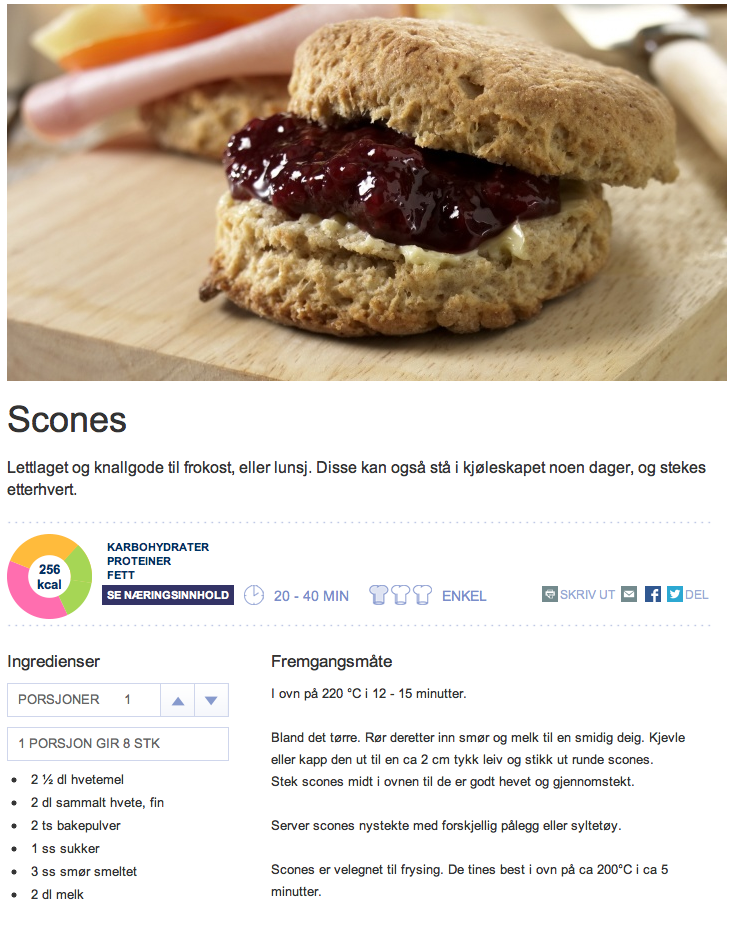 2 ½ dl kveitemjøl2 dl sammalt kveite, fin2 ts bakepulver1 ss sukkerss smør, smelta      2 dl mjølkFramgangsmåte:1.Bland alt det tørre.2. Rør deretter inn smør og mjølk til ein smidig deig.3. Del deigen i 3 emne. Trykk ut 3 runde, flate brød på bakepapir.4. Bruk kniv til å laga kryss i brøda, men ikkje skjær heilt gjennom.5. Steik på 220 gr i 12 – 15 min. Bryt brøda i 4 delar når dei er ferdige.